الجمهورية الجزائرية الديمقراطية الشعبية                                                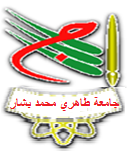                                 République Algérienne Démocratique et Populaire وزارة التعليم العالـي و البحـث العـلمـي                                                                Ministère de l’Enseignement Supérieur et de la Recherche Scientifique جــامعة طاهري محمد بشـار             Université Tahri Mohammed de Bécharكليـة ............................Faculté de .........................................نيابة العمادة لما بعد التدرجVice Décanat de la Post-GraduationRapport de Participation à une Manifestation Scientifique Concernés les Professeurs, MCA+MCB Nom et Prénom du Candidat :   …………………………………………………………..…………..…Grade du candidat :       Pr                             MCA                                       MCB   Département d’affiliation:    ………………………………….………………………………………..….Intitulé de la manifestation : ………………………………………………………………………..……..Intitulé de la communication : ………………………………………..……………………………………………..…….Lieu de la manifestation :…………………………………………….……………………………...……..Période :              Du …………………………………Au ………………………..………………………..Date de Départ: ………………………………….. , Date de Retour: ………………………………….Nature de la participation        Conférence                         Communication Orale                                                   Poster   Autre :         ………………………........................................................................................................ Résultats obtenus :*………………………………………………………………………………………………………..*………………………………………………………………………………………………………..*………………………………………………………………………………………………………..*………………………………………………………………………………………………………..*………………………………………………………………………………………………………Les Recommandations *………………………………………………………………………………………………………*………………………………………………………………………………………………………*………………………………………………………………………………………………………*………………………………………………………………………………………………………*………………………………………………………………………………………………………Remarques du participant à  Manifestation……………………………………………………………………………................................................................................................................................................................................................................................................................................................................................................................................................................................................................................................................................................................................................................................................................................................................................................................................................................................................................................................... Bechar, le …………………Signature Du Candidat